Водичка, водичка,Умой моё личико,Чтобы глазоньки блестели,Чтобы щёчки краснели,Чтоб смеялся роток,Чтоб кусался зубок!***Ай, лады, лады, лады,Не боимся мы воды!Чистая водичкаУмоет наше личико,Вымоет ладошки,Намочит нас немножко,Ай, лады, лады, лады,Не боимся мы воды!Чисто умываемся,Маме улыбаемся!***Я умею обуваться,
Если только захочу.
Я и маленького братца -
Обуваться научу.
Вот они - сапожки.
Этот - с левой ножки.
Этот - с правой ножки.
Если дождичек пойдёт,
Наденем калошки.
Эта - с правой ножки,
Эта - с левой ножки.

Вот как хорошо!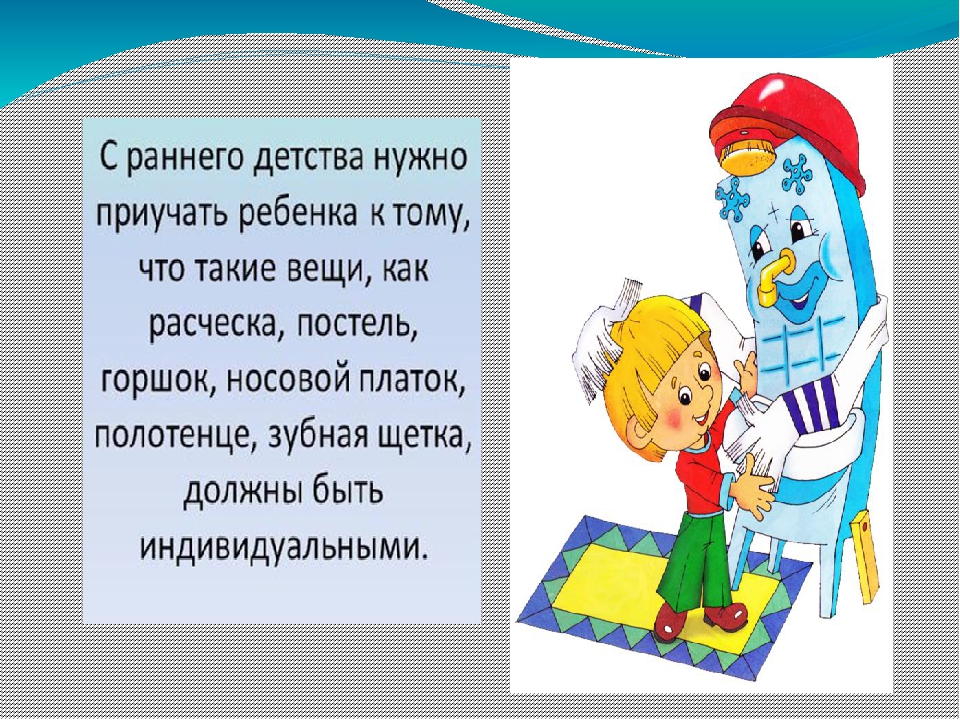 Дорогие родители, бабушки и дедушки! Желаем вам удачи и терпения в воспитании ваших малышей!Составила: воспитательТомилина В.А2021г.Муниципальное бюджетное дошкольное образовательное учреждениеЦентр развития ребенка – детский сад № 16г. Нытва, Пермский крайПамятка для родителей«ВОСПИТАНИЕ КУЛЬТУРНО-ГИГИЕНИЧЕСКИХ НАВЫКОВ У ДЕТЕЙ РАННЕГО ВОЗРАСТА».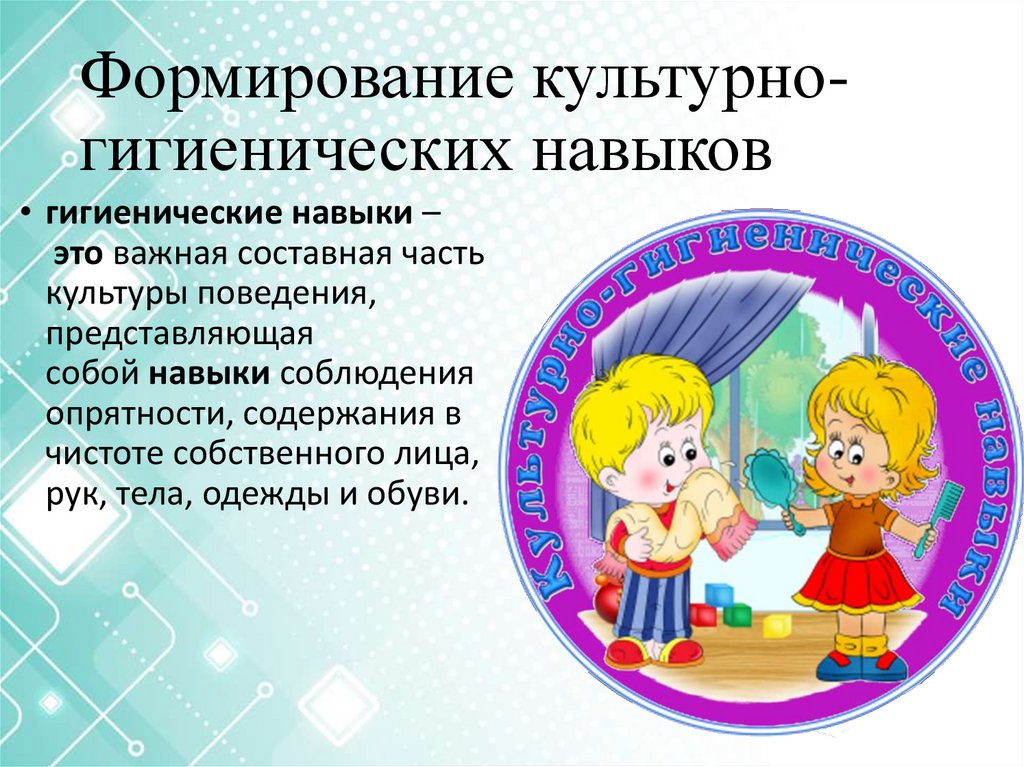 Именно в раннем возрасте должно быть положено начало воспитательной работы по формированию культурно-гигиенических навыков, чем позже она будет начата, тем труднее будет её осуществить.Ранний возраст является одним из периодов наиболее благоприятных для развития, именно в этом возрасте закладывается фундамент всех полезных и необходимых навыков в жизни человека. Формирование культурно-гигиенических навыков осуществляется под руководством взрослых, в это время дети особенно склонны к подражанию, поэтому в формировании навыков большую роль играет личный пример взрослых.Предлагаем вашему вниманию задачи воспитания КГН в раннем возрасте: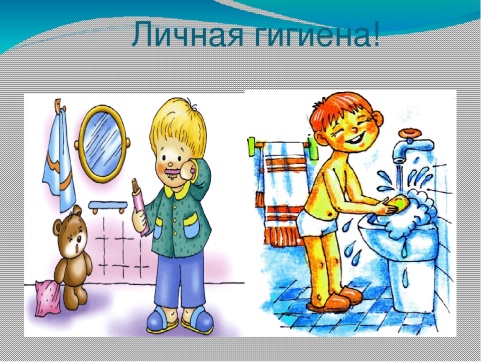 1. Продолжать учить детей под контролем взрослого, а затем самостоятельно мыть руки по мере загрязнения и перед едой, насухо вытирать лицо и руки личным полотенцем. 2.Учить с помощью взрослого приводить себя в порядок. Формировать навык пользования индивидуальными предметами (носовым платком, салфеткой, полотенцем, расческой, горшком).3.Во время еды учить держать ложку в правой руке.4.Обучать детей порядку одевания и раздевания. При небольшой помощи взрослого учить снимать одежду, обувь (расстегивать пуговицы спереди, застежки на липучках); в определенном порядке аккуратно складывать снятую одежду; правильно надевать одежду и обувь.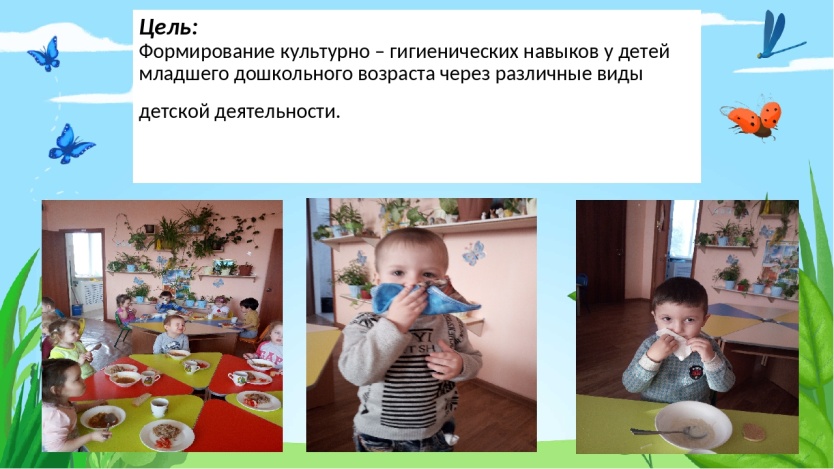 Советы:1.Постепенно и под чутким руководством приучайте ребенка самостоятельно умываться, одеваться, кушать.2.Одеваясь, кушая, умываясь, играйте в потешки, рассматривайте предметы обихода, одежду. Называйте предметы.3.Приучайте к порядку. Малыш, подражая, будет учиться ухаживать за вещами (не кидать – складывать…).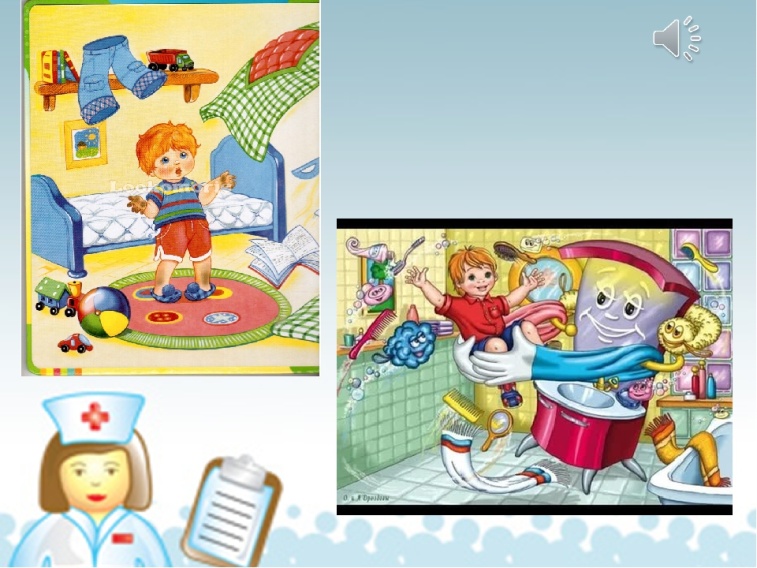 